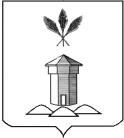 АДМИНИСТРАЦИЯ БАБУШКИНСКОГО МУНИЦИПАЛЬНОГО ОКРУГА ВОЛОГОДСКОЙ ОБЛАСТИОб организации и проведении кампании «Пространство без табачного дыма» на территории Бабушкинского муниципального округа в 2024 годуВ соответствии с Федеральным законом от 23.02.2013 года № 15-ФЗ «Об охране здоровья граждан от воздействия окружающего табачного дыма, последствий потребления табака или потребления никотиносодержащей продукции» на 2022-2024 годы, руководствуясь Уставом Бабушкинского муниципального округа, ПОСТАНОВЛЯЮ:Создать рабочую группу по организации и проведению кампании «Пространство без табачного дыма» в следующем составе:Председатель: - Метеньканич Екатерина Игоревна, заместитель Главы Бабушкинского муниципального округа.Члены:- Репницына Наталья Васильевна, начальник Управления образования администрации Бабушкинского муниципального округа;- Долговская Людмила Васильевна, начальник отдела по культуре, спорту, туризму и молодежной политике администрации Бабушкинского муниципального округа;- Шишебарова Ирина Николаевна, заместитель председателя районного женского совета «Берегиня»;- Комарова Татьяна Анатольевна, главный врач БУЗ ВО «Бабушкинская ЦРБ» (по согласованию);- Шумова Оксана Сергеевна, заместитель директора по социальным вопросам БУ СО ВО «Комплексный центр социального обслуживания населения Бабушкинского района» (по согласованию);- Юдин Владимир Васильевич, начальник Отд МВД России «Бабушкинское» (по согласованию).Секретарь:- Шишебарова Наталья Николаевна, старший инспектор Управления образования администрации Бабушкинского муниципального округа.Провести кампанию «Пространство без табачного дыма» на территории Бабушкинского муниципального района в срок с 01 апреля по                    11 июня 2024 года.Координатором кампании «Пространство без табачного дыма» определить Метеньканич Екатерину Игоревну, заместителя Главы Бабушкинского муниципального округа.Признать утратившим силу постановление администрации Бабушкинского муниципального округа от 10.04.2023 года №376 «Об организации и проведении кампании «Пространство без табачного дыма» на территории Бабушкинского муниципального округа в 2023 году».Настоящее постановление вступает в силу со дня подписания и подлежит размещению на официальном сайте Бабушкинского муниципального округа в информационно-телекоммуникационной сети «Интернет».от 26.02.2024 г.№158с.им. БабушкинаПервый заместитель Главы округа         А.В. Шишебаров